Labex FIRST-TF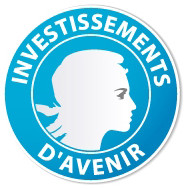 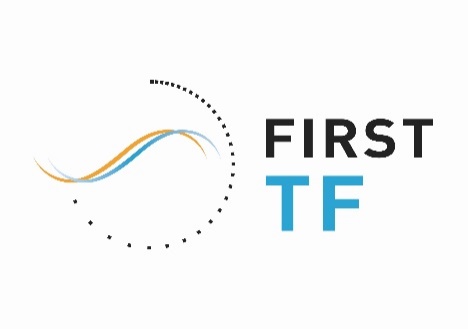 Demande de soutien à projet – 2016A envoyer à ao@first-tf.com avant le 31 janvier 2016Titre et résumé du projet en français (10-15 lignes) Seront affichés sur le site web de FIRST-TF si le projet est soutenu par le Labex.Titre et résumé du projet en anglais (10-15 lignes) Seront affichés sur le site web de FIRST-TF si le projet est soutenu par le Labex.Type d’opération (cocher une ou plusieurs cases en double-cliquant dessus)   Recherche   Valorisation, transfert vers l’industrie	   Formation, enseignement, diffusion des savoirs   Autre (préciser) :   Opération nouvelle (pas encore soutenue par FIRST-TF)   Opération déjà soutenue par FIRST-TF – Si c’est le cas, il est demandé de résumer (format libre en moins d’une page) l’avancement scientifique et l’utilisation des crédits déjà alloués par FIRST-TFType de demande (cocher une ou plusieurs cases en double-cliquant dessus)   Personnel (bourse de thèse, bourse de post-doc, CDD, …)	   Fonctionnement (missions, chercheurs invités, organisation de colloques, …)   Equipement (matériel, composants, instrumentation, …)Axe Scientifique (cocher une ou plusieurs cases en double-cliquant dessus)   Oscillateurs	   Références atomiques de temps et/ou de fréquence   Transfert de temps et/ou de fréquence   Interfaces de la métrologie T/F avec d’autres disciplines   Autre (préciser) :Identification des équipes impliquées dans le projetContexte (1 page max)Objectifs scientifiques et/ou technologiques (1 page max)Resultats attendus – Aspects fédérateurs et impact du projet pour le Labex FIRST-TF (1 page max)Calendrier budgetaire  du projetAnnée de début du projet :Année de fin prévue :Visa du responsable de chaque entite impliquée dans le projet Pour simplifier le circuit de signature, il n’est pas demandé d’avoir toutes les signatures pour les différentes entités sur la même feuillePorteurNom de l’entité :Nom du directeur / de la directrice de l’entité :Visa :Partenaire 1Nom de l’entité :Nom du directeur / de la directrice de l’entité :Visa :Partenaire 2Nom de l’entité :Nom du directeur / de la directrice de l’entité :Visa :Type de financement (cocher une ou plusieurs cases en double-cliquant dessus)   Bourse de thèse (cofinancement sur 3 ans pour un démarrage de la thèse à l’automne 2016) Ecole Doctorale où sera inscrit(e) le(la) doctorant(e) :    Post-docDurée totale du post-doc :Nombre de mois demandés à FIRST-TF (max : 12 mois) :Date de début de contrat envisagée (avant le 1er février 2017) :   CDDNiveau (IR, IE, …) : Durée totale du CDD :Nombre de mois demandés à FIRST-TF (max : 12 mois) :Date de début de contrat envisagée (avant le 1er février 2017) :   Autre (préciser le niveau, la durée et la date de début envisagée) :Si le(la) candidat(e) est connu(e) ()Nom & Prénom :Email : Joindre (1) : un CV ; un message de l’école doctorale confirmant l’autorisation d’inscription en thèse. Adéquation du profil du candidat avec le projet (max ½ page) :cofinancement (impératif sur 3 ans pour les bourses de these)Cofinancement :   OUI  -  NONPrécisions sur les cofinancements éventuels :Type de demande (cocher une ou plusieurs cases en double-cliquant dessus)   Missions de collaborations entre partenaires   Invitation de chercheur   Organisation de colloque, de workshop (incluant des missions, de la sous-traitance, du petit matériel < 4 k€ unitaire HT, …)   Autre (préciser) :Montant demandé () (max : 10 k€) :       Détail des crédits de fonctionnement demandés et description de leur utilisation (max  1  page)Coût total - cofinancementsCoût total en fonctionnement :Cofinancement :   OUI  -  NONPrécisions sur les cofinancements éventuels :Montant demande () (max : 50 k€) : dont :Equipement (prix unitaire > 4 k€ HT) :Petit matériel (prix unitaire < 4 k€ HT) :Détail des crédits d’equipement et de matériel demandés et description de leur utilisation (max 1 page)Coût total - cofinancementsCoût total en équipement :Cofinancement :   OUI  -  NONPrécisions sur les cofinancements éventuels :Nom & PrénomLabo, Société, etc…Adresse mailN° téléphonePorteurPart. 1Part. 2Part. 3CréditsObtenus avant 2016Obtenus / demandés en 2016 (préciser le financeur)Obtenus / demandés pour après 2016Obtenus / demandés (FIRST-TF)Obtenus / demandés (autres financeurs)Demande de financement de personnelOrigine du cofinancement (établissement, contrat, etc…)Montant du cofinancementEtat du cofinancementAcquis  /  DemandéDemande de financement de fonctionnementOrigine du cofinancement (établissement, contrat, etc…)Montant du cofinancementEtat du cofinancementAcquis  /  DemandéDemande de financement d’équipement et de matérielOrigine du cofinancement (établissement, contrat, etc…)Montant du cofinancementEtat du cofinancementAcquis  /  Demandé